Avocado Toast Recipe –  Follow the steps... …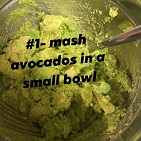 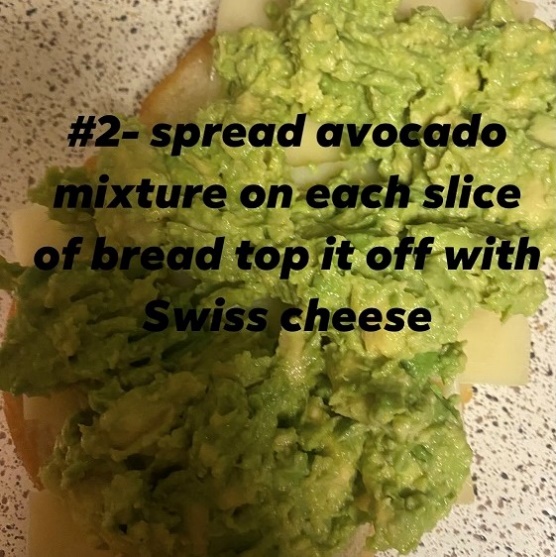 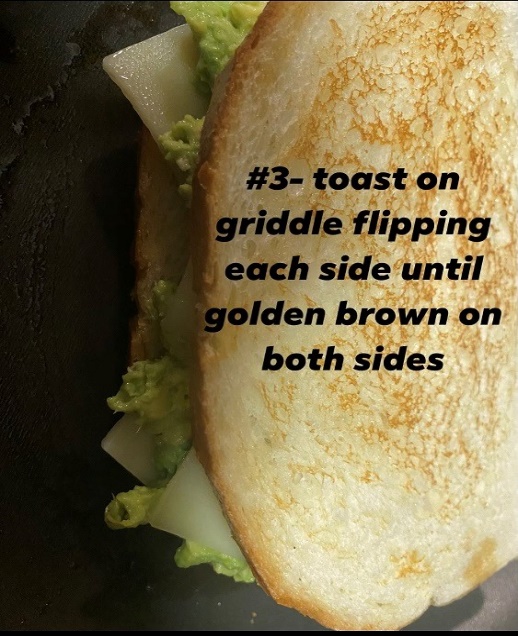 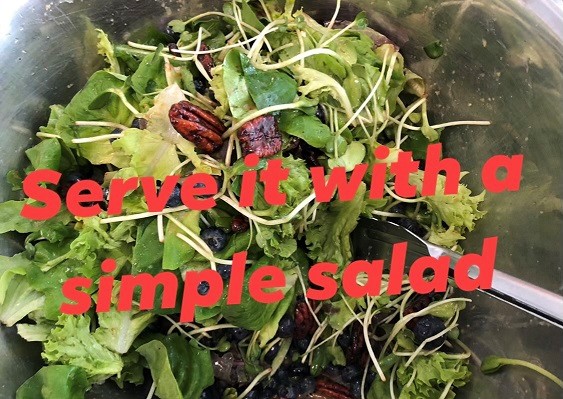 